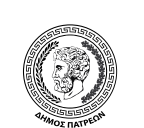 ΕΛΛΗΝΙΚΗ  ΔΗΜΟΚΡΑΤΙΑ        				                                                                                        ΝΟΜΟΣ ΑΧΑΪΑΣ                                                                            ΔΗΜΟΣ ΠΑΤΡΕΩΝΓΕΝΙΚΗ Δ/ΝΣΗ ΔΙΟΙΚΗΤΙΚΩΝ-ΟΙΚΟΝΟΜΙΚΩΝ ΥΠΗΡΕΣΙΩΝΔ/ΝΣΗ ΔΙΑΧΕΙΡΙΣΗΣ ΠΡΟΣΟΔΩΝ& ΔΗΜΟΤΙΚΗΣ ΠΕΡΙΟΥΣΙΑΣΤΜΗΜΑ ΕΣΟΔΩΝΒΟΤΣΗ 38 – ΠΑΤΡΑΤηλέφωνο	 : 2613610336 Email: dpkliseis@patras.grΠληρ.: Ευστ. Πετσίνη	Αριθμ. Πρωτ.28604/5-4-2022ΠΕΡΙΛΗΨΗ ΔΙΑΚΗΡΥΞΗΣ ΕΚΔΗΛΩΣΗΣ ΕΝΔΙΑΦΕΡΟΝΤΟΣΟ Δήμαρχος Πατρέων προκηρύσσει δημοπρασία πλειοδοτική, φανερή και προφορική για την εκμίσθωση χώρων μεταβίβασης του δικαιώματος απλής χρήσης αιγιαλού και παραλίας, προς τρίτους, με σύναψη μισθωτικής σχέσης, έναντι ανταλλάγματος, για την εγκατάσταση καντινών, σύμφωνα με τα οριζόμενα στο Ν. 2971/01 και την υπ΄ αριθμ.. ΚΥΑ 47458 ΕΞ 2020/15.05.2020 (ΦΕΚ 1864/15.05.2020 τεύχος Β’), όπως τροποποιήθηκε και ισχύει, ως εξής: Οι δημοπρασίες θα διεξαχθούν στις 19/4/2022 , ημέρα Μ. Τρίτη  και ώρα 11:00 π.μ, στο  Δημοτικό Κατάστημα, επί της οδού  Μαιζώνος αρ. 108 (1ος όροφος).   Ο μέγιστος χώρος που δύναται να μισθωθεί γι΄ αυτή τη χρήση δεν μπορεί να υπερβαίνει τα 15 τ.μ. και απαγορεύεται η τοποθέτηση ομπρελών – ξαπλωστρών και τραπεζοκαθισμάτων.Σε περίπτωση τοποθέτησης τραπεζοκαθισμάτων ακυρώνεται μονομερώς το  συμφωνητικό.Τα κατώτατα  όρια της πρώτης προσφοράς για κάθε μία ορίζονται ως εξής;1. Περιοχή ΠΛΑΖ,   από το Φάρο προς camping ΕΟΤ  πλησίον γηπέδων, ≠ 3.000,00 €≠2. Περιοχή ΠΛΑΖ,   από τον Φάρο προς camping ΕΟΤ, ≠ 3.000,00 € ≠4. Περιοχή «ΔΑΦΝΕΣ», ≠2.000,00 €≠Φωτοτυπία Αστυνομικής ΤαυτότηταςΕγγυητική επιστολή (όπως αναφέρεται στο σχετικό άρθρο )Ενημερότητα μη οφειλής προς το ΔήμοΑσφαλιστική ενημερότηταΥπεύθυνη δήλωση ότι έλαβε γνώση των όρων της διακήρυξης τους οποίους αποδέχεται ανεπιφύλακτα καθώς και ότι θα τηρεί τις αστυνομικές και υγειονομικές διατάξεις ευθυνόμενος για κάθε παράβαση αυτών.έγγραφο - τίτλο αποδεικτικό της κυριότητας της αυτοκινούμενης ή τροχήλατης ρυμουλκούμενης καντίνας (π.χ. έγγραφο της Δ/νσης Μεταφορών και Επικοινωνιών,  βιβλίο μεταβολών, τιμολόγιο αγοράς  κ.α.).Βεβαίωση της αρμόδιας Υγειονομικής Υπηρεσίας από την οποία προκύπτει ότι ο ενδιαφερόμενος  τηρεί τις προϋποθέσεις της ισχύουσας υγειονομικής νομοθεσίας Φορολογικά στοιχεία (περιοδικές δηλώσεις ΦΠΑ, Ε3 ή άλλα νόμιμα παραστατικά) της τελευταίας πενταετίας για τον υπολογισμό της φορολογητέας ύλης εκάστου έτους (που να αφορά λειτουργία καντίνας) σχετικά με την επιβολή του τέλους επί των ακαθαρίστων εσόδων (0,5%) των καντινών (άρθρο 62 του Ν. 4483/2017).Μαζί με τη συμμετοχή τους οι ενδιαφερόμενοι πρέπει να καταθέσουν και εγγύηση συμμετοχής που ανέρχεται στο ποσό ίσο προς το ένα δέκατο (1/10) του οριζόμενου ελάχιστου ορίου πρώτης προσφοράς της διακήρυξης και θα βεβαιώνεται με την προσκόμιση γραμματίου σύστασης παρακαταθήκης του Ταμείου Παρακαταθηκών και Δανείων ή εγγυητική επιστολή ανεγνωρισμένης Τράπεζας.
Για περισσότερες πληροφορίες οι ενδιαφερόμενοι θα απευθύνονται καθημερινά τις εργάσιμες μέρες και ώρες στο Τμήμα Εσόδων του Δήμου Πατρέων, Βότση 38 και στα τηλ. 2613.610256 και 2613.610336.Ο ΔΗΜΑΡΧΟΣ ΠΑΤΡΕΩΝ  ΚΩΣΤΑΣ ΠΕΛΕΤΙΔΗΣΑ/ΑΠΕΡΙΓΡΑΦΗΔ/Ε, Δ/Κ ή Τ/ΚΣΥΝΤΕΤΑΓΜΕΝΕΣ (Ε.Γ.Σ.Α. ’87)ΣΥΝΤΕΤΑΓΜΕΝΕΣ (Ε.Γ.Σ.Α. ’87)Α/ΑΠΕΡΙΓΡΑΦΗΔ/Ε, Δ/Κ ή Τ/ΚΧΥ1ΠΕΡΙΟΧΗ ΠΛΑΖ 150 μέτρα ΑΠΟ ΤΟΝ ΦΑΡΟ προς Camping EOTΔ/Ε ΠΑΤΡΑΣ30291442392172ΠΕΡΙΟΧΗ ΠΛΑΖ 270 μέτρα ΑΠΟ ΤΟΝ ΦΑΡΟ προς CAMPING ΕΟΤ πλησίον γηπέδωνΔ/Ε ΠΑΤΡΑΣ30302142391653Περιοχή «ΔΑΦΝΕΣ»Δ/Ε ΠΑΤΡΑΣ3042324239977